订数填报教程1.电脑打开网址：http://www.h920.com/zjzx或者用钉钉扫描二维码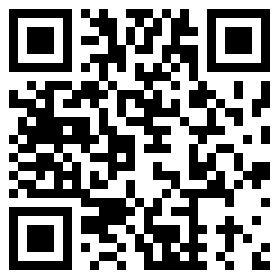 （电脑打开后需要用钉钉扫描）2.选择学区。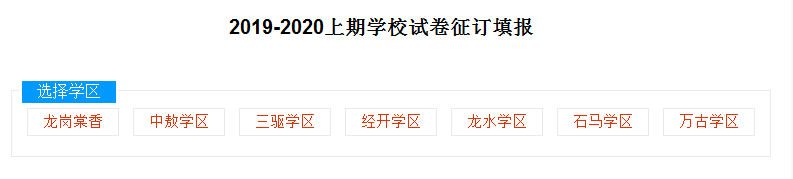 3.选择所在学校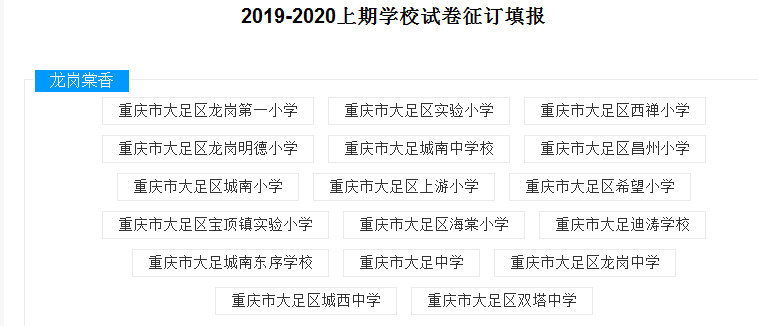 4.补充个人信息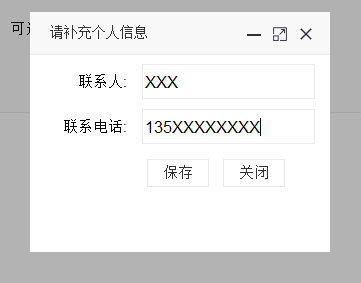 5.选择填报小学或中学。（小学和中学是一个人负责的请全选中）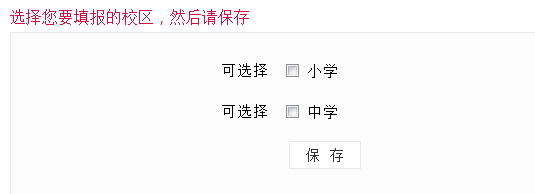 6. 可填报校区点击进行填报。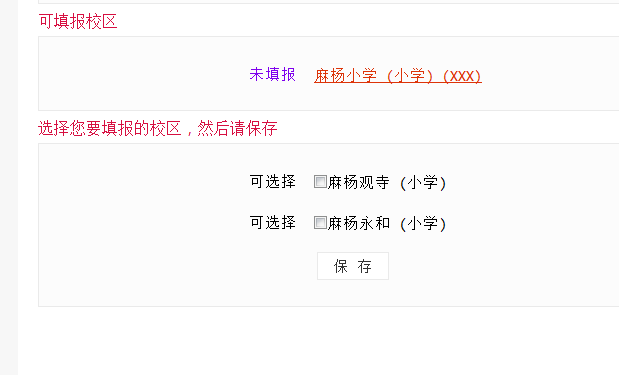 7.填报后仔细核对数据再提交。（提交后不可修改）。 